School of Global Studies Affiliate FacultyThe School of Global Studies offers an interdisciplinary graduate degree in global studies, drawing upon the expertise of faculty from across all the academic colleges of Oklahoma State University.  The SGSP also works with faculty across the university to enhance the global reputation, reach, and impact of Oklahoma State University.  The SGSP also works with affiliate faculty to promote the international expertise of our faculty through media and elsewhere. If you are interested in affiliating with the SGSP, either by teaching a class or working with us to advance OSU’s global impact, please complete this form & obtain the signatures of your Department Head & Dean. Appointments are for three years, and are renewable. Upon completion, submit this form to Cathie Kincaid at Cathie.kincaid@okstate.edu, or by campus mail to the SGSP Dean’s Office, Wes Watkins Center 107, Stillwater, OK.Name	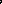 Office Address	Office Phone		E-mail		Fax	College/ School	Department		Academic Position 	Education (Degree/Institution/Year)	Brief Statement of Interest, Goals, Objectives, or Other Relevant Items (Such as Study Abroad, global partnerships, Collaborative Research, etc.)	Internationally oriented Courses you currently teach or might like to teach at OSU (Course Number & Title)	International Research (Specify type of activity & country) 	Relevant Honors and Awards	Internationally Related Publications (Three most recent or significant)	Focus Area of Interest (The SGS curriculum provides four areas of focus, which allows our students to pursue their area of particular interest in more depth.  Please indicate which of the following focus areas in which you are most interested.)   □ International Trade & Development                  □ Global Communication and Public Diplomacy  □ Global Crisis Management     □ Global Leadership and DevelopmentArea(s) of International Expertise (A statement we may use in a public domain relevant to your expertise.) 	Regional Area(s) of Interest (Check all that apply): □ Africa          □ Asia          □ Europe□ Middle East/North Africa□ Latin America/Caribbean  □ Other (please specify)________________       Country Expertise:	Language Proficiencies 	May we have your permission to utilize the information contained in this application on the School of Global Studies and Partnerships Website, social media and in SGSP publications?   □ Yes    □ NoDate Submitted _________________          Faculty Member	Department Head	DeanPlease attach current Curriculum Vitae.  Completed forms should be sent to:School of Global Studies and Partnerships107 Wes Watkins Center405.744.6606405.744.7923 FaxCathie.kincaid@okstate.eduglobal.okstate.edu